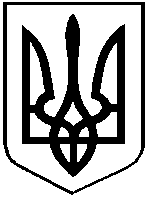 У К Р А Ї Н А СТОРОЖИНЕЦЬКА МІСЬКА РАДА ЧЕРНІВЕЦЬКОГО РАЙОНУЧЕРНІВЕЦЬКОЇ ОБЛАСТІV позачергова сесія VІII скликанняРІШЕННЯ № 10-5/2021   27 січня 2021 року                                                                                 м. Сторожинець Про затвердження Програми охорони навколишнього природного середовища Сторожинецької  міської ради на 2021-2022 рокиВідповідно до пункту 22 частини першої статті 26 Закону України «Про місцеве самоврядування в Україні», ст. 15 Закону України «Про охорону навколишнього природного середовища», Постанови Кабінету Міністрів України від 17 вересня 1996 року № 1147 «Про затвердження переліку видів діяльності, що належать до природоохоронних заходів», з метою реалізації державної стратегії досягнення безпечних для людини стандартів оточуючого середовища та невиснажливого використання природних ресурсів на території міської  ради за погодженням постійної комісії міської ради з питань земельних відносин, містобудування, екології, охорони навколишнього середовища,МІСЬКА РАДА ВИРІШИЛА:	1. Затвердити Програму охорони навколишнього природного середовища Сторожинецької міської ради  на 2021-2022 роки, що додається.Відділу містобудування, архітектури, житлово-комунального господарства, транспорту, благоустрою та інфраструктури Сторожинецької міської ради (В.ГРИНЧУК) щорічно до 1 березня інформувати сесію Сторожинецької міської ради про хід виконання Програми.Встановити, що обсяг видатків на виконання заходів Програми        у відповідному бюджетному періоді визначається рішенням сесії Сторожинецької міської ради,  виходячи із наявних бюджетних можливостей.4.    Контроль за виконанням цього рішення покласти на першого заступника міського голови Ігоря БЕЛЕНЧУКА та постійну комісію з питань фінансів, соціально-економічного розвитку, планування бюджету  (Л.РАВЛЮК), та постійну комісію міської  ради з питань   житлово-комунального господарства, приватизації, комунальної власності, промисловості, транспорту та зв’язку, впровадження енергозберігаючих технологій, охорони навколишнього природного середовища, розвитку середнього та малого бізнесу, побутового та торгового обслуговування (А.ОЛЕНЮК).Сторожинецький міський голова	       	      	                       Ігор МАТЕЙЧУК                                                                                     ЗАТВЕРДЖЕНО                                                                        рішенням V позачергової сесії       VIІІ скликання                                                                          Сторожинецької міської ради                                                                        від 27.01.2021 року № 10-5/2021ПРОГРАМАохорони навколишнього природного середовища Сторожинецької міської ради на 2021-2022 роким. Сторожинець2021 рік1. Паспорт ПрограмиІніціатор розроблення Програми: Відділ містобудування, архітектури, житлово-комунального господарства, транспорту, благоустрою та  інфраструктури Сторожинецької міської ради.Розробник Програми: Відділ містобудування, архітектури, житлово-комунального господарства, транспорту, благоустрою та  інфраструктури Сторожинецької міської ради.Термін реалізації Програми: 2021-2022 роки.Етапи фінансування Програми: щорічно.Джерела фінансування: місцевий бюджет, державний бюджет, інші кошти.Загальний обсяг фінансування: 141 179,006 тис.грн.Очікувані результати виконання Програми:покращення якості поверхневих вод; зменшення шкідливого впливу відходів на навколишнє природне середовище і здоров’я людини;очищення території населених пунктів Сторожинецької територіальної громади від відходів;створення ефективної системи екологічної освіти та інформування населення з питань охорони навколишнього природного середовища.2. Загальні положенняПрограма охорони навколишнього природного середовища Сторожинецької міської ради  на 2021-2022   роки  (далі - Програма) розроблена відповідно до вимог Закону України «Про охорону навколишнього природного середовища» від 25.06.1991р; Постанови КМУ «Про затвердження переліку видів діяльності, що належать до природоохоронних заходів» від 17.09. 1996р. №1147 (із змінами: Пост. КМУ від 21.10.2009р.).Підставою для розроблення Програми є існування проблем на рівні підвідомчої території ради, розв'язання яких потребує залучення бюджетних коштів, координації спільних дій органу самоврядування, підприємств, установ, організацій та населення. Одним із найважливіших факторів діяльності у сфері охорони навколишнього природного середовища Сторожинецької територіальної громади є ліквідація стихійних сміттєзвалищ та утримання в належному санітарному стані благоустрою навколишнього середовища, поліпшення екологічної ситуації на території громади, здійснення перебудови техногенного середовища, технічного переоснащення виробничого комплексу на основі впровадження новітніх наукових досягнень, енерго- і ресурсозберігаючих технологій, безвідходних та екологічно безпечних технологічних процесів, застосування відновлюваних джерел енергії, розв'язання проблем знешкодження і використання всіх видів відходів.3. Мета ПрограмиМета Програми - поліпшення екологічного стану довкілля та зниження екологічних ризиків шляхом забезпечення охорони, раціонального використання і відтворення природних ресурсів в умовах економічного розвитку виробничого комплексу та муніципальної інфраструктури.Зокрема:  збереження та відновлення природного стану водних ресурсів;  підвищення якості атмосферного повітря;  підвищення родючості орних земель та захист території від затоплення і підтоплення;  охорона та раціональне використання земель;  зменшення негативного впливу відходів на навколишнє природне середовище і здоров’я людини; підвищення рівня екологічної культури, знань та інформованості населення.Фінансування програми здійснюється за рахунок надходжень податку за забруднення навколишнього природного середовища підприємствами, установами та організаціями незалежно від форм власності і фізичними особами, що займаються підприємницькою діяльністю: від викидів забруднюючих речовин в атмосферне повітря стаціонарними джерелами забруднення; від скидів забруднюючих речовин безпосередньо у водні об’єкти; від реалізованого палива податковими агентами – суб’єктами господарювання; частини грошових стягнень за порушення норм і правил охорони навколишнього природного середовища та шкоду, заподіяну порушенням законодавства про охорону навколишнього природного середовища в результаті господарської та іншої діяльності згідно з чинним законодавством; цільових та інших добровільних внесків підприємств, установ, організацій та громадян.4. Основні завдання ПрограмиВраховуючи реальний стан довкілля, який сформувався на території громади, основними завданнями Програми  охорони навколишнього природного середовища та пріоритетними напрямками екологічної політики міської ради є:1. Запобігання забруднення підземних та поверхневих вод.2. Покращення санітарно-екологічного стану водних об’єктів.3. Покращення якості питної води.4.Зменшення викидів забруднюючих речовин та покращення стану атмосферного повітря.5. Охорона і раціональне використання земель.6. Озеленення, благоустрій населених пунктів громади.7. Розвиток сфери поводження з твердими побутовими відходами.8. Підвищення рівня екологічної культури, знань та інформованості населення громади.9. Рекомендувати підприємствам, що розташовані на території Сторожинецької  міської територіальної громади неухильно дотримуватись екологічного законодавства.5. Заходи Програми охорони навколишнього природного середовищаСторожинецької міської ради  на 2021-2022 роки6. Очікувані результати заходів ПрограмиВиконання Програми надасть можливість забезпечити:1) зниження рівня забруднення водних ресурсів та поліпшення екологічного стану водних об’єктів;2) збирання, утилізацію та видалення відходів з дотриманням правил екологічної безпеки;3)  поліпшення агроекологічного стану сільських територій.Впровадження заходів Програми дозволить досягти наступних результатів:- збереження водного балансу; зменшення забруднення і покращення гідрологічного режиму водойм; покращення стану забезпечення населення  питною   водою з якістю в межах науково-обґрунтованих нормативів; - покращення стану земель шляхом ліквідації стихійних звалищ ТПВ, запобігання їх утворенню; підвищення рівня організації роботи з населенням щодо поводження з ТПВ;- покращення стану зелених насаджень на території Сторожинецької міської територіальної громади за рахунок: знесення аварійних, фаутних дерев та сухостою; відновлення, посадки і догляду за зеленими насадженнями;- підвищення рівня екологічної свідомості населення; підвищення ефективності, дієвості природоохоронних заходів.7. Джерела та обсяги фінансування ПрограмиОсновним джерелом фінансування Програми є акумуляція коштів спеціального фонду, надходження коштів від  податку за забруднення навколишнього природного середовища, місцевий бюджет та інші джерела фінансування, не заборонені законодавством.Кошториси витрат на реалізацію Програми складаються по мірі потреб та затверджуються на сесіях міської ради.8. Система  управління та контролю за ходом виконання ПрограмиВиконання Програми  здійснюється шляхом  реалізації її заходів і завдань. Відповідальні виконавці забезпечують реалізацію даної Програми в повному обсязі та у визначені терміни.Звіт про виконання Програми щорічно виноситься на розгляд постійної комісії з питань житлово-комунального господарства, приватизації, комунальної власності, промисловості, транспорту та зв'язку, впровадження енергозберігаючих технологій, охорони навколишнього природного середовища, розвитку середнього та малого бізнесу, побутового та торгового обслуговування одночасно з пропозиціями щодо внесення змін та коригувань.Контроль за використанням бюджетних коштів, спрямованих на забезпечення виконання Програми, здійснюється в порядку, встановленому бюджетним законодавством України.Звіт по виконанню Програми щорічно до 1 березня надається відділом містобудування, архітектури, житлово-комунального господарства, транспорту, благоустрою та  інфраструктури.            Секретар  міської ради                                            Дмитро БОЙЧУК№ п/пЗміст заходівТермін виконанняДжерело фінансуванняПрогнозований обсяг фінансових ресурсів для виконання заходів (тис. грн.)Прогнозований обсяг фінансових ресурсів для виконання заходів (тис. грн.)Прогнозований обсяг фінансових ресурсів для виконання заходів (тис. грн.)ВідповідальнівиконавціВідповідальнівиконавціВідповідальнівиконавці№ п/пЗміст заходівТермін виконанняДжерело фінансування2021 р.2022 р.2022 р.2022 р.1.Охорона і раціональне використання водних ресурсів1.Охорона і раціональне використання водних ресурсів1.Охорона і раціональне використання водних ресурсів1.Охорона і раціональне використання водних ресурсів1.Охорона і раціональне використання водних ресурсів1.Охорона і раціональне використання водних ресурсів1.Охорона і раціональне використання водних ресурсів1.Охорона і раціональне використання водних ресурсів1.Охорона і раціональне використання водних ресурсів1.Охорона і раціональне використання водних ресурсів1Відновлення та підтримання сприятливого санітарно-екологічного стану водойм на території Сторожинецької громади2021-2022 рр.Місцевий бюджетКоштів не потребуєКоштів не потребуєКоштів не потребуєВідділ містобудування, архітектури, ЖКГ, транспорту, благоустрою та  інфраструктури, КП «Сторожинецьке ЖКГ»; КП «КарпЕко 2010»; КП «Зеленбуд».Відділ містобудування, архітектури, ЖКГ, транспорту, благоустрою та  інфраструктури, КП «Сторожинецьке ЖКГ»; КП «КарпЕко 2010»; КП «Зеленбуд».Відділ містобудування, архітектури, ЖКГ, транспорту, благоустрою та  інфраструктури, КП «Сторожинецьке ЖКГ»; КП «КарпЕко 2010»; КП «Зеленбуд».2Санітарна очистка прибережних смуг водойм2021-2022 рр.Місцевий бюджетКоштів не потребуєКоштів не потребуєКоштів не потребуєВідділ містобудування, архітектури, ЖКГ, транспорту, благоустрою та  інфраструктури, КП «Сторожинецьке ЖКГ»; КП «КарпЕко 2010»; КП «Зеленбуд».Відділ містобудування, архітектури, ЖКГ, транспорту, благоустрою та  інфраструктури, КП «Сторожинецьке ЖКГ»; КП «КарпЕко 2010»; КП «Зеленбуд».Відділ містобудування, архітектури, ЖКГ, транспорту, благоустрою та  інфраструктури, КП «Сторожинецьке ЖКГ»; КП «КарпЕко 2010»; КП «Зеленбуд».3Коригування проєктно-кошторисної документації «Будівництво каналізаційних очисних споруд продуктивністю 2000 м.куб на добу в м.Сторожинець Чернівецької області»2021 р.Місцевий бюджет470,0--Відділ містобудування, архітектури, ЖКГ, транспорту, благоустрою та  інфраструктури, КП «Сторожинецьке ЖКГ»; КП «КарпЕко 2010»; КП «Зеленбуд».Відділ містобудування, архітектури, ЖКГ, транспорту, благоустрою та  інфраструктури, КП «Сторожинецьке ЖКГ»; КП «КарпЕко 2010»; КП «Зеленбуд».Відділ містобудування, архітектури, ЖКГ, транспорту, благоустрою та  інфраструктури, КП «Сторожинецьке ЖКГ»; КП «КарпЕко 2010»; КП «Зеленбуд».4Будівництво каналізаційних очисних споруд продуктивністю 2000 м.куб на добу в м.Сторожинець Чернівецької області2021-2022 рр.Інші кошти61003,28761003,28761003,287Відділ містобудування, архітектури, ЖКГ, транспорту, благоустрою та  інфраструктури, КП «Сторожинецьке ЖКГ»; КП «КарпЕко 2010»; КП «Зеленбуд».Відділ містобудування, архітектури, ЖКГ, транспорту, благоустрою та  інфраструктури, КП «Сторожинецьке ЖКГ»; КП «КарпЕко 2010»; КП «Зеленбуд».Відділ містобудування, архітектури, ЖКГ, транспорту, благоустрою та  інфраструктури, КП «Сторожинецьке ЖКГ»; КП «КарпЕко 2010»; КП «Зеленбуд».5Реконструкція резервуара запасу чистої питної води в м. Сторожинець2021-2022 рр.Інші кошти6 313,7166 313,7166 313,716Відділ містобудування, архітектури, ЖКГ, транспорту, благоустрою та  інфраструктури, КП «Сторожинецьке ЖКГ»; КП «КарпЕко 2010»; КП «Зеленбуд».Відділ містобудування, архітектури, ЖКГ, транспорту, благоустрою та  інфраструктури, КП «Сторожинецьке ЖКГ»; КП «КарпЕко 2010»; КП «Зеленбуд».Відділ містобудування, архітектури, ЖКГ, транспорту, благоустрою та  інфраструктури, КП «Сторожинецьке ЖКГ»; КП «КарпЕко 2010»; КП «Зеленбуд».6.Придбання машини сміттєвоза з заднім завантаженням (об’єм бункера для ТПВ 9,0 м3)2021-2022 рр.Місцевий бюджет 300,0--Відділ містобудування, архітектури, ЖКГ, транспорту, благоустрою та  інфраструктури, КП «Сторожинецьке ЖКГ»; КП «КарпЕко 2010»; КП «Зеленбуд».Відділ містобудування, архітектури, ЖКГ, транспорту, благоустрою та  інфраструктури, КП «Сторожинецьке ЖКГ»; КП «КарпЕко 2010»; КП «Зеленбуд».Відділ містобудування, архітектури, ЖКГ, транспорту, благоустрою та  інфраструктури, КП «Сторожинецьке ЖКГ»; КП «КарпЕко 2010»; КП «Зеленбуд».6.Придбання машини сміттєвоза з заднім завантаженням (об’єм бункера для ТПВ 9,0 м3)2021-2022 рр.Державний бюджет 2700,0--Відділ містобудування, архітектури, ЖКГ, транспорту, благоустрою та  інфраструктури, КП «Сторожинецьке ЖКГ»; КП «КарпЕко 2010»; КП «Зеленбуд».Відділ містобудування, архітектури, ЖКГ, транспорту, благоустрою та  інфраструктури, КП «Сторожинецьке ЖКГ»; КП «КарпЕко 2010»; КП «Зеленбуд».Відділ містобудування, архітектури, ЖКГ, транспорту, благоустрою та  інфраструктури, КП «Сторожинецьке ЖКГ»; КП «КарпЕко 2010»; КП «Зеленбуд».2.Озеленення населених пунктів2.Озеленення населених пунктів2.Озеленення населених пунктів2.Озеленення населених пунктів2.Озеленення населених пунктів2.Озеленення населених пунктів2.Озеленення населених пунктів2.Озеленення населених пунктів2.Озеленення населених пунктів2.Озеленення населених пунктів1Ліквідація аварійних, фаутних дерев та сухостою2021-2022 рр.Місцевий бюджет10,015,015,0Відділ містобудування, архітектури, ЖКГ, транспорту, благоустрою та  інфраструктури,КП «Сторожинецьке ЖКГ»; КП «Зеленбуд».Відділ містобудування, архітектури, ЖКГ, транспорту, благоустрою та  інфраструктури,КП «Сторожинецьке ЖКГ»; КП «Зеленбуд».Відділ містобудування, архітектури, ЖКГ, транспорту, благоустрою та  інфраструктури,КП «Сторожинецьке ЖКГ»; КП «Зеленбуд».2Закупівля та висадка саджанців дерев, квітів, розбивка клумб, квітників2021-2022 рр.Місцевий бюджет20,030,030,0Відділ містобудування, архітектури, ЖКГ, транспорту, благоустрою та  інфраструктури,КП «Сторожинецьке ЖКГ»; КП «Зеленбуд».Відділ містобудування, архітектури, ЖКГ, транспорту, благоустрою та  інфраструктури,КП «Сторожинецьке ЖКГ»; КП «Зеленбуд».Відділ містобудування, архітектури, ЖКГ, транспорту, благоустрою та  інфраструктури,КП «Сторожинецьке ЖКГ»; КП «Зеленбуд».3.Розвиток сфери поводження з твердими побутовими відходами.3.Розвиток сфери поводження з твердими побутовими відходами.3.Розвиток сфери поводження з твердими побутовими відходами.3.Розвиток сфери поводження з твердими побутовими відходами.3.Розвиток сфери поводження з твердими побутовими відходами.3.Розвиток сфери поводження з твердими побутовими відходами.3.Розвиток сфери поводження з твердими побутовими відходами.3.Розвиток сфери поводження з твердими побутовими відходами.3.Розвиток сфери поводження з твердими побутовими відходами.3.Розвиток сфери поводження з твердими побутовими відходами.   1Ліквідація стихійних сміттєзвалищ 2021-2022 рр.Місцевий бюджет,інші кошти800,0800,0800,0800,0800,0Відділ містобудування, архітектури, ЖКГ, транспорту, благоустрою та  інфраструктури,КП «КарпЕко 2010»; КП «Зеленбуд».2Упорядкування діючих сміттєзвалищ на території Сторожинецької МТГ2021-2022 рр.Місцевий бюджет, інші кошти200,0200,0200,0200,0200,0Відділ містобудування, архітектури, ЖКГ, транспорту, благоустрою та  інфраструктури,КП «КарпЕко 2010»; КП «Зеленбуд».3Придбання сміттєвих контейнерів 2021-2022 рр.Місцевий бюджет, інші кошти500,0500,0500,0500,0500,0Відділ містобудування, архітектури, ЖКГ, транспорту, благоустрою та  інфраструктури,КП «КарпЕко 2010»; КП «Зеленбуд».4Охоплення населення договорами щодо поводження з відходами (сортування, вивіз)2021-2022 рр.Місцевий бюджетНе потребує коштівНе потребує коштівНе потребує коштівНе потребує коштівНе потребує коштівВідділ містобудування, архітектури, ЖКГ, транспорту, благоустрою та  інфраструктури,КП «КарпЕко 2010»; КП «Зеленбуд».Всього по ПрограміВсього по ПрограміВсього по Програмі72317,00372317,00368862,00368862,00368862,003